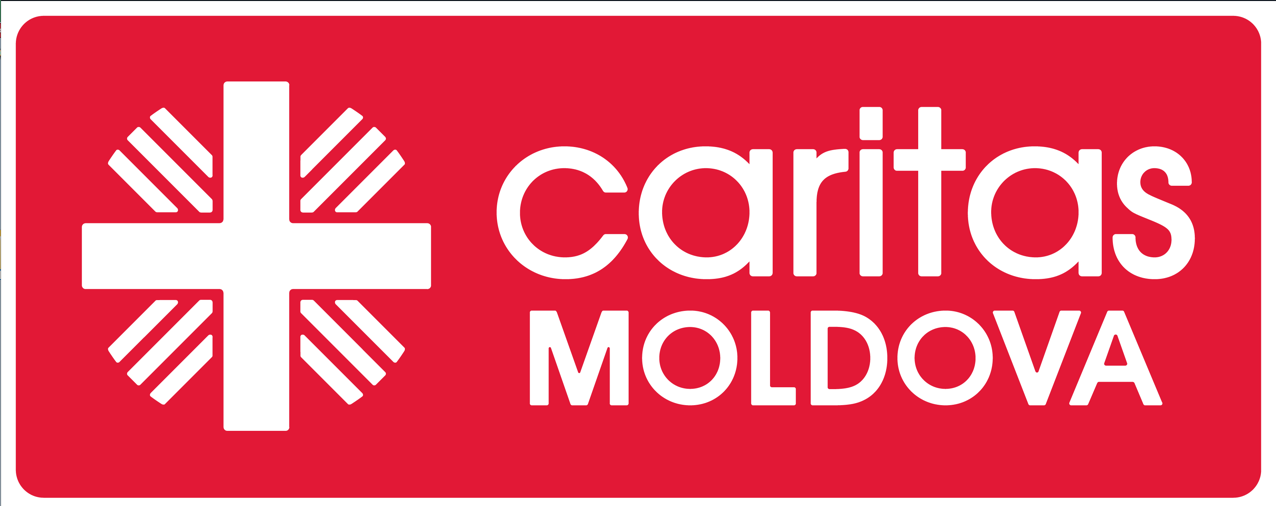 Anexa 1la Invitația pentru prezentare de oferte  din 19.07.2023Beneficiar: Caritas Moldova Furnizor[a se completa de către Furnizor]:_______________________Categorii de produse care pot fi cumpărate{optional} (a se completa de către Furnizor):1. Prețuri Notă: În cazul divergenților între prețul unitar şi prețul total, corecția se va face conform punctului (ii), din Invitația p/u prezentare de oferte.Toate prețurile indicate în ofertă sunt fixe şi rămân neschimbate pe toată perioada de valabilitate a ofertei.2. Recepţia produselor: se va face prin semnarea documentelor confirmative de către reprezentantul autorizat al Caritas Moldova.3. Valabilitatea voucher (nu puțin de 12 luni )(a se completa de către Furnizor) :4. Termenul de executarea si livrarea voucherii (a se completa de către Furnizor) :5. Posibilitatea de a adauga logo Caritas Moldova pe voucher (a se completa de către Furnizor) :6. Rețelele de magazine disponibile la nivel national (a se completa de către Furnizor):7. Neexecutare: ”Caritas Moldova” poate anula contractul dacă Furnizorul nu livrează produsul în conformitate cu termenii şi condițiile de mai sus, după o notificare prealabilă de 10 zile primită de la Beneficiar, fără a avea vreo obligație față de Furnizor.8. Disponibilitatea de a prezenta la necesitate a raportului privind utilizarea voucherului de către beneficiar (numărul de identificare a voucherului, valoarea nominală, data utilizării, suma totală a voucherelor utilizate).Date despre companie:	Denumirea Companiei: ___________________________________________Cod fiscal:  ____________________________________________________	Director: ______________________________________________________			                         (Numele, Prenumele)Date de contact (adresă; telefon; fax; e-mail) și rechizitele bancare _________________________Data ofertei:    __________________________________      ___________________________            _____________________________                       Semnătura		                                               L.Ș.Valabilitatea ofertei: 45 zile de la ultima zi de depunerea ofertelor.Nr. Prod.Denumirea produsCantitate Specificații Furnizor[a se completa de către Furnizor]Preț unitar MDL [cu TVA inclus][ [a se completa de către Furnizor]Suma TOTALA, MDL [cu TVA inclus][a se completa de către Furnizor]1.Voucher medicamente 500 L.500 buc.Reducere oferita  {optional}             (a se completa de către Furnizor)Nr. Prod.Categoria de produs[a se completa de către Furnizor]Specificații Furnizor[a se completa de către Furnizor]1.2.3.4.5.6.7.8.9.